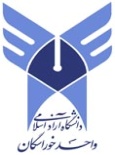 بسمه تعالیفرم شرکت دانشجو در جلسات دفاعیه پایان نامه کارشناسی ارشدتوجه: این فرم پس از تکمیل می بایست به عنوان مجوز دفاعیه تحویل حوزه معاونت پژوهشی گردد.نام و نام خانوادگی :                                                  شماره دانشجویی:رشته:                                                                            ورودی:جلسه اولبدینوسیله گواهی می شود آقای / خانم .............................................. دانشجوی کارشناسی ارشد رشته : ................................... در جلسه دفاع آقای / خانم ............................................................ با عنوان :......................................................................................... ........................................................................................................................................................................................................................... در تاریخ ....................... شرکت نموده اند.     استاد راهنما                                                                                         ناظر معاونت پژوهشی دانشگاهامضاء                                                                                                           امضاءجلسه دومبدینوسیله گواهی می شود آقای / خانم .............................................. دانشجوی کارشناسی ارشد رشته : ................................... در جلسه دفاع آقای / خانم ............................................................ با عنوان:.......................................................................................... ........................................................................................................................................................................................................................... در تاریخ ....................... شرکت نموده اند.     استاد راهنما                                                                                         ناظر معاونت پژوهشی دانشگاه          امضاء                                                                                                           امضاءجلسه سومبدینوسیله گواهی می شود آقای / خانم .............................................. دانشجوی کارشناسی ارشد رشته : ................................... در جلسه دفاع آقای / خانم ............................................................ با عنوان :......................................................................................... ........................................................................................................................................................................................................................... در تاریخ ....................... شرکت نموده اند.     استاد راهنما                                                                                         ناظر معاونت پژوهشی دانشگاه          امضاء                                                                                                           امضاء